Milí šesťáci, tady máte zápis z dnešní online hodiny.11.Výživa buňkyJak pronikají látky do buňky?Malé molekuly (voda, oxid uhličitý, kyslík) → prochází membránou volně.Velké molekuly → vstup pomocí přenašeče (speciální bílkoviny).Veliké skupiny molekul → vstup pomocí fagocytózy.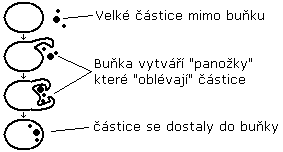 Živočišná buňka → není schopna fotosyntézy                             → heterotrofní (= vyživuje se z jiných, větších zdrojů)                             → konzumentRostlinná buňka → autotrofní (fotosyntéza = vytváří si org. látky sama)                              → producentMějte se hezky!